Pensamiento visual para la creatividad y la narrativa mediante herramientas digitalesLista de vídeos del Taller de Pensamiento VisualVídeo promocional del Taller de Pensamiento Visual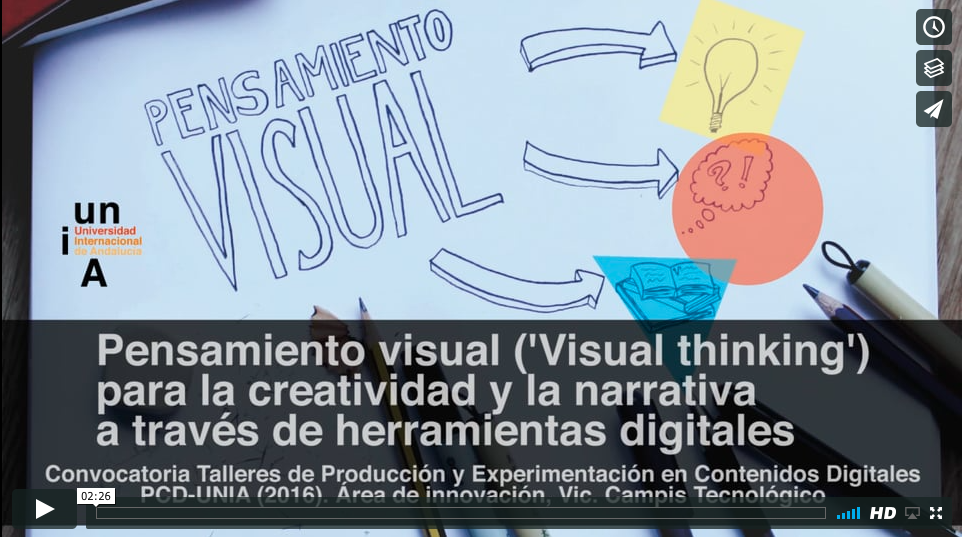 https://vimeo.com/javicanton/pensamientovisualunia2016Presentación del Taller de Pensamiento Visual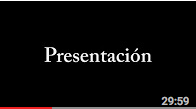 https://www.youtube.com/watch?v=RHsV-UCgOiY&t=454sVisiones e imágenes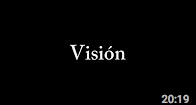 https://www.youtube.com/watch?v=kbZgqg_ftO8&t=13s Sketching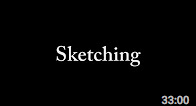 https://www.youtube.com/watch?v=5WFhHQ6qcWw Visual Thinking & Design Thinking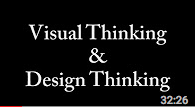 https://www.youtube.com/watch?v=s2cabFU5-xQ Wiki pública de Proyectos Finales del Taller de Pensamiento VisualEsta es una wiki pública que contiene los proyectos finales de los alumnos del Taller de Pensamiento Visual organizado por UNIA y MediaLab UGR, y constituye una muestra representativa de los contenidos mostrados en dicho taller. Si vas a citar alguno de estos trabajos, ya sabes que, salvo que se indique lo contrario, tienen licencia Creative Commons BY-NC-SA.http://tallerpensamientovisual.wikispaces.com/Proyectos+finales